6.Ақылды үйге арналған Интернет заттарыИнтернет заттары (IoT) - бұл біздің әлемді ақылды ететін дамып келе жатқан технология. Біріккен әлем идеясын заттар Интернетінсіз елестету мүмкін емес. Интернет негізіндегі ақылды үй-осындай мысалдардың бірі. IoT-де жарықтандыру, тұрмыстық техника, компьютерлер, қауіпсіздік камералары және т.б. сияқты әртүрлі заттардың ақылды үй ортасы бар, олардың барлығы Интернетке қосылған және қолданушыға уақыт пен орын шектеулеріне қарамастан заттарды басқаруға және басқаруға мүмкіндік береді. Бұл мақалада IoT Frugal Labs (FLIP) платформасы заттардың интернетін қолдайтын ақылды үй құруға арналған. Бұл мақалада ақылды үйдің функциялары және оның қосымшалары қарастырылған, сонымен қатар ұсынылған жүйе арқылы flip көмегімен ақылды үй қызметтерін жүзеге асырумен FLIP архитектурасы енгізілген. Осы жұмыста ұсынылған жүйе Ақылды үй ортасын бақылау және басқару үшін қолданыладыҚосылған үй немесе eHome деп те аталатын ақылды үй-бұл жоғары дамыған автоматты жүйелері бар тіршілік ету ортасы. Ақылды үй "ақылды" болып көрінеді, өйткені оның күнделікті әрекетін компьютер басқарады. Ақылды үй өмір сүру сапасын жақсарту үшін үй желісі арқылы көптеген технологиялардан тұрады. Ақылды үй-бұл жарық пен температураны басқарудың және басқарудың жоғары дамыған автоматты жүйелері, Тұрмыстық техника, мультимедиялық жабдықтар, қауіпсіздік жүйелері және басқа да көптеген мүмкіндіктер бар орын.IV. АҚЫЛДЫ ҮЙГЕ АРНАЛҒАН ҚОСЫМШАЛАРАқылды үйдің қолданылу аясы тек адамның қиялымен шектелгенімен, бұл мақалада төменде сипатталған кейбір суреттер келтірілген-A. Ақылды ЖарықтандыруАқылды жарықтандыру энергияны үнемдеу үшін қолданылады, оны жарықтандыруды қоршаған орта жағдайларына бейімдеу және пайдаланушының қажеттіліктеріне сәйкес жарықты қосу/өшіру немесе күңгірт ету арқылы қол жеткізуге болады, осылайша энергияны қажетсіз пайдалануды азайтады. Энергияны үнемдеу шығындарды азайтуға көмектеседі. Ақылды жарықтандыруды қатты күйдегі жарықтандыру (жарық диодтары) немесе IP жарықтандыру (Интернет немесе сымсыз басқару) арқылы жүзеге асыруға болады. Ақылды жарықтандыру қоршаған ортадағы жұмыс, температура/ылғалдылық және люкс деңгейін сезіну арқылы жұмыс істейді.B. Ақылды ҚұрылғыларАқылды құрылғылар құрылғылардың жай-күйі туралы ақпарат жинау үшін және құрылғыларды үй ішінде немесе қашықтан басқару үшін қолданылады. Ол сонымен қатар тапсырмаларды белгіленген уақытта жоспарлау және құрылғылар арасындағы жұмыс уақытында біріктіру үшін қолданылады. Ақылды құрылғылар қуат пен уақытты үнемдейді.C. Интрузияны АнықтауИнтрузияны анықтау пайдаланушыға электрондық пошта және мәтіндік хабарламалар арқылы хабарлау үшін қолданылады. Интрузияны анықтау бағдарламасы пайдаланушыға суреттермен немесе аудио / бейнеклиппен егжей - тегжейлі есеп жібере алады. Бұл қосымшаның негізгі мақсаты-ақылды үйдегі күдікті әрекеттерді бақылау және пайдаланушыны ескерту, сонымен қатар қауіпсіздік мақсатында қажетті әрекеттерді орындау.D. Түтін/Газды АнықтауБұл бағдарлама салауатты өмір салты үшін ақылды үй ортасын анықтау үшін қолданылады және оны қауіпсіздікті қамтамасыз ету үшін де қолдануға болады. Бұл қосымша оптикалық анықтау, иондау және ауа сынамаларын алу үшін қолданылады. Ол өрт және түтін болған жағдайда жақын маңдағы өрт сөндіру станциясына, сондай-ақ пайдаланушыға денсаулыққа қауіп төндіретіні туралы электрондық пошта/SMS арқылы дабыл бере алады.Жоғарыда қауіпсіздік пен өмір сүру сапасын жақсартуға пайдалы бірнеше, бірақ кем дегенде, ақылды үй ортасының қосымшалары талқыланды. Бұл мақалада осындай қосымшаны жасауға арналған FLIP платформасы сипатталған, сонымен қатар келесі бөлімде FLIP қолдану нәтижесімен тәжірибе талқыланадыФЛИП АРХИТЕКТУРАСЫFrugal Labs Bangalore (Үндістан) компаниясы жасаған FLIP-бұл IoT-ті әзірлеушілерге, әуесқойларға және IOT-ті үйренуге және жұмыс істеуге қызығушылық танытқандарға арналған, өз идеясын "тұжырымдаманың дәлелі"етіп жасауға арналған Ашық бастапқы платформа. FLIP-бұл құрылғылар мен сенсорлар немесе бұлтты қызметтер жиынтығы ғана емес, толыққанды интернет-платформазаттар интернетінің инфрақұрылымын құру. Флип архитектурасы суретте көрсетілген.1 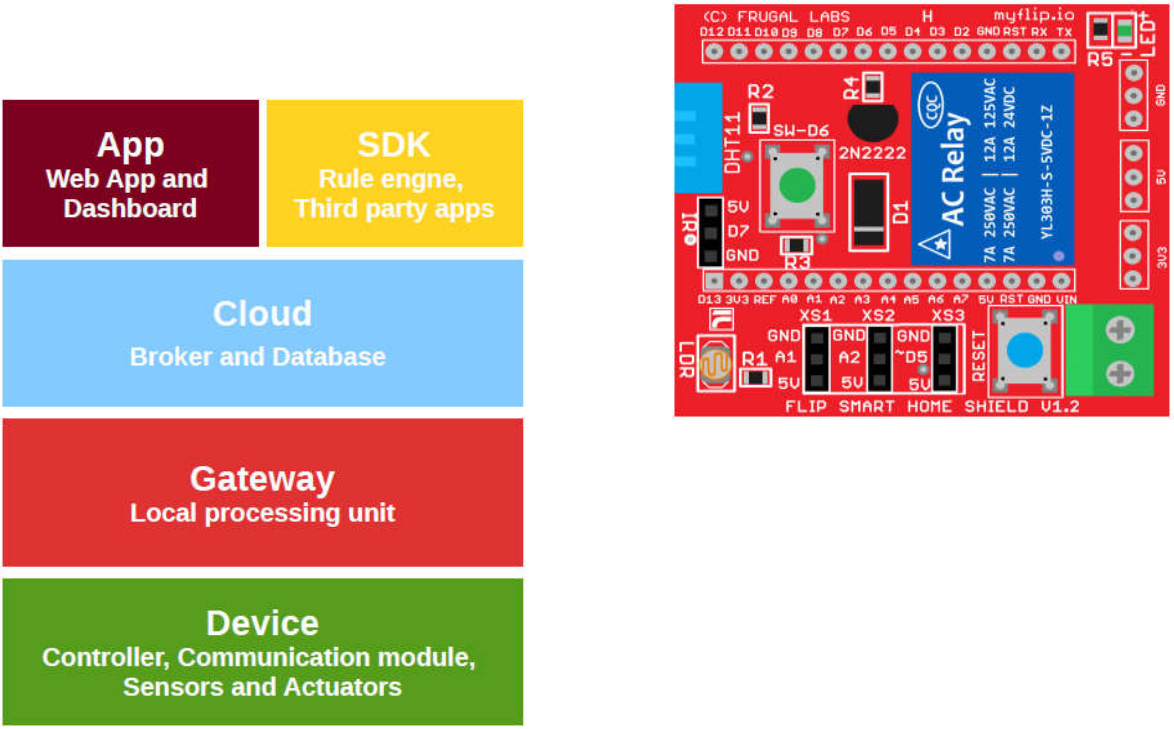             FLIP Architecture.                                                                                                                           . FLIP Smart Home Shield.A. Құрылғы ДеңгейіҚұрылғының деңгейі Контроллерден, байланыс модулінен, Сенсорлардан және жетектерден тұрады. Бұл қабатта контроллер ретінде флип-базалық тақта қолданылады. Флип-базалық тақта Arduino Nano - ға негізделген . Smart home қолданбасы үшін бұл қабат FLIP smart home shield қолданады. Ақылды үй экраны базалық тақтаның функционалдығын кеңейту үшін базалық тақтаның үстіне қойылады. Smart home shield-де температура мен ылғалдылық, жарық қарқындылығы (LDR) сенсорлары бар, сонымен қатар PIR және газ бен ауа сапасының әртүрлі сенсорлары, дыбыстық сенсорлар және басқалары сияқты басқа сенсорларды қосуға мүмкіндік береді. Smart home shield-де айнымалы ток релесі (AC) бар, оны 7 ампер мен 250 вольтты айнымалы токқа дейін басқаруға болады. Бұл тұрмыстық техниканы,үйді жарықтандыруды және т.б. қосуға мүмкіндік береді. 2Құрылғы деңгейінде қосылу үшін FLIP кеңесі Wi-Fi/Bluetooth модулін пайдаланады. Екі модуль де FLIP базалық тақтасына тікелей 6 істікшелі интерфейс арқылы қосыла алады. Суретте көрсетілген Wi-Fi модулі. 3 [5], флип-құрылғыны Интернетке және суретте көрсетілген Bluetooth модуліне тікелей қосады. 4, флип-құрылғыны Интернетке архитектурадағы шлюз қабаты арқылы қосады.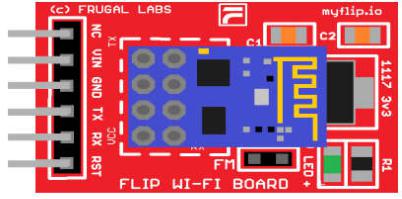  FLIP WiFi Module.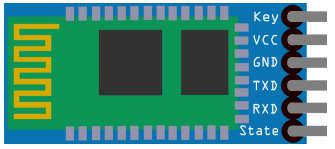 FLIP Bluetooth Module.ҰСЫНЫЛАТЫН ЖҮЙЕ Осы зерттеуде талқыланған ұсынылған жүйе FLIP - ге негізделген. Ұсынылған жүйеде алдыңғы бөлімде айтылғандай, smart lighting, smart appliances, intrusion detection және smoke/gas detection төрт негізгі қолданбалы модуль бар. - Сур.5  ақылды үйдің жарықтандыруын, оның ішінде температураны, жарықтылықты, жарықтың қарқындылығын және қозғалысты анықтау мүмкіндігін басқаруға арналған негізгі орнату схемасы көрсетілген.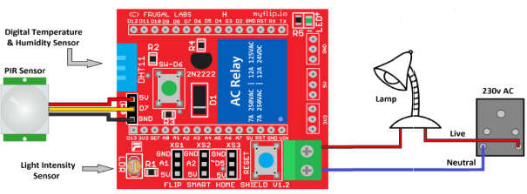 Smart Home Device SetupАқылды үй желісінің ұсынылған құрылымы суретте көрсетілген. 6.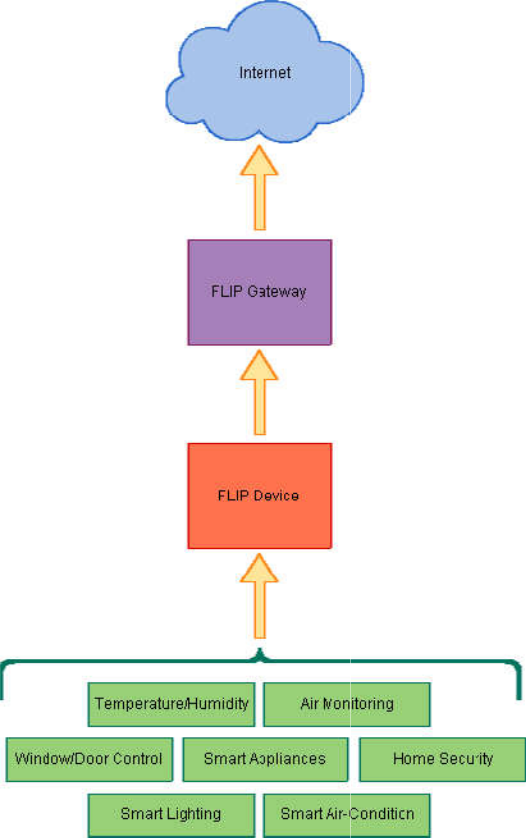 Ақылды Үй Желісі.Ұсынылған ақылды үй жүйесінде флип-құрылғы сенсорларға, шамдарға, кондиционерге, камераға, терезе мен есік жүйесіне, сондай-ақ әртүрлі тұрмыстық құрылғыларға қосылады. Флип-құрылғы интернетке шлюз арқылы қосылады. Ұсынылған ақылды үй желісіндегі Шлюз маңызды рөл атқарады, өйткені ол ақылды үй желісіне қосымша қауіпсіздік қабатын қосады, осылайша ұсынылған жүйені қауіпсіз етеді. Ұсынылған "ақылды үй" жүйесі ауа сапасы мен қауіпсіздікті қамтамасыз ету үшін қоршаған ортаны бақылау, тұрмыстық техниканы, құлыптарды, есіктер мен терезелерді алыс жерден басқару, берілген жағдайларда ескертулер мен хабарландырулар жасау, жарық қарқындылығын және бөлмедегі температура/ылғалдылық деңгейін өлшеу арқылы жарықтандыру мен бөлме температурасын реттеу және осылайша жарықтандыру жүйесі мен кондиционерді автоматты басқару сияқты түрлі функцияларды орындауға қабілетті. Флип-құрылғылардың біріне жүктелген С тіліндегі микробағдарлама кодынан кейін ол температура, ылғалдылық және жарық қарқындылығы туралы мәліметтерді жариялайды,сонымен қатар шамдарды қашықтан қосады/өшіреді. Ұсынылған ақылды үй жүйесінен келесі код сегменті температураны жібереді, ылғалдылық пен жарықтың қарқындылығы туралы мәліметтер серверге келеді, сонымен қатар пайдаланушыға электр қосқышын қашықтан басқаруға мүмкіндік береді.#include <FlipSmartHome.h>#include <FlipMqtt.h>FlipSmartHome fsh;FlipMqtt m;char* temp_topic ="Home/temp";char* hum_topic ="Home/hum";char* ldr_topic =" Home/light";char* switch_topic="Home/switch";char* ssid="ssid";char* pwd="password";int temp, hum, ldr;char* s=NULL;void setup(){m.mqttSub(switch_topic);m.mqttBegin(ssid,pwd);fsh.relayOff();}void loop(){s=m.GetSubValue(switch_topic); if (strcmp(s,"1")==0){ fsh.relayOn();}else{fsh.relayOff();}temp = fsh.readTempC();m.mqttPub(temp_topic,temp);hum = fsh.readHum();m.mqttPub(hum_topic,hum);ldr = fsh.readLdr();m.mqttPub(ldr_topic,ldr);}Ұсынылған жүйе веб-қосымшадағы виджеттер мен графиктер арқылы деректерді визуализациялайды, сонымен қатар ескерту шарттарын орнатуға және есіктер мен терезелерді ашу/жабу, шамдарды және басқа жабдықтарды қосу/өшіру сияқты құрылғыларды басқаруға арналған виджеттерді ұсынады. Сондай-ақ, жүйе пайдаланушыларға барлық бақылау ақпаратын excel форматында жүктеуге мүмкіндік береді қажет болған кезде python сценарийімен жүйеге жаңа логика қосыңыз, бұл жүйені икемді етеді. Сонымен қатар, жүйеге жаңа құрылғыларды қосуға болады. - Сур. 7 веб-қосымшаның пайдаланушы интерфейсін көрсетеді.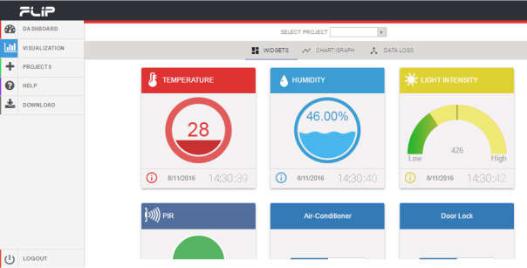 Веб-Қосымшаның Интерфейсі.Сондай-ақ, пайдаланушы ескертулер мен хабарландырулар алу ортасын анықтай алады. Электрондық пошта, мәтіндік хабарлар және әлеуметтік медиа әртүрлі орта болуы мүмкін. Пайдаланушы олардың кез-келгенін немесе барлығын таңдай алады. Келесі Python сценарийі жарықтың қарқындылығы жоғары болса, ескерту жібереді.import FlipUtilities as Flipimport FlipMQTT as mqimport timeimport getpassmqtt = mq.FlipMQTT()mqtt.sub_topic("Home/light")mqtt.infy()service = 'gmail'Flip.selectService(service)username = “username”password = “password”to = "to-email-address"frm = "from-email-address"Flip.emailCredentials(username, password)print "Logged in successfully!"received_data = []check_timestamp = '0'while True:received_data = mqtt.sub_value("Home/light") if received_data != None and received_data[1]!=check_timestamp:print received_dataif (received_data[0] >= "500") :check_timestamp = received_data[1]subject = "Sensor Values"message = "Light Intensity is "+received_data[0]+" Time:"+received_data[1]+""+"Turning OFF Room Light."+""Flip.sendMessage(to, frm, subject, message)print"message sent!"time.sleep(5)Flip.closeEmail()Ұсынылған жүйе Ақылды үй ортасын бақылау және басқару кезінде өте пайдалы. Бұл жүйенің көмегімен сіз үйдегі ауа сапасын үнемі бақылап отыра аласыз және қолданушыға денсаулыққа қауіп төндіретін ескертулер жібере аласыз. Ұсынылған жүйе қауіпсіздікті арттырады. Пайдаланушы үйдегі барлық әрекеттерді басқара алады және терезелер мен есіктерді басқара алады. Бұл жүйе Ақылды жарықтандыру, ақылды құрылғылар және ақылды ауа баптау жүйесі арқылы энергия мен ресурстарды тиімді пайдалануды қамтамасыз етеді. Інжір. 8 пайдаланушының тіркелген электрондық пошта мекенжайына алынған хабарламаны бөлмеде жарықтың жоғары қарқындылығы ретінде көрсетеді және нәтижесінде бөлмені жарықтандыру жүйе автоматты түрде өшірілді.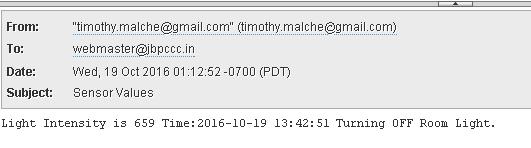 Электрондық пошта арқылы ескерту.Интернет пен коммуникациялық технологиялардың қарқынды дамуымен қазіргі заманғы үйлер де күшті есептеу және коммуникациялық қабілеттерге ие. IoT негізіндегі ақылды үй бүкіл әлемде ұсынылатын және дамитын ақылды және ақылды қалалардың маңызды бөлігіне айналады. Ақылды үйдің мақсаты-өмір сүру деңгейін, қауіпсіздік пен қауіпсіздікті арттыру, энергия мен ресурстарды үнемдеу. Ақылды үй қоғамның дамуында маңызды рөл атқарады. Бұл жұмыстың мақсаты-FLIP негізіндегі жүйені ұсыну. Осы мақалада келтірілген жүйе қауіпсіздік проблемалары бар пайдаланушылардың қажеттіліктері үшін өте икемді және кеңейтілген. Ұсынылған жүйе пайдаланушының талаптарына сәйкес жүзеге асырылуы мүмкін.